المملكة العربية السعودية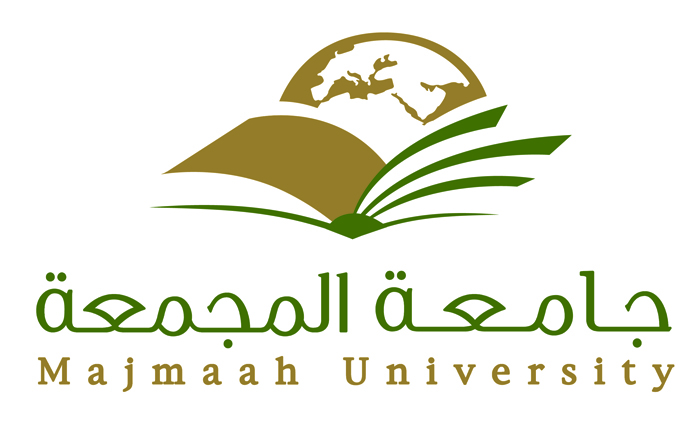       وزارة التعليم العالي                 جامعة المجمعة عمادة الجودة وتطوير المهارات 	ملخص نموذجتوصيف مقـــــــررمبادئ الاقتصاد الكلي( 102 قصد)1433/1434هـنموذج توصيف مقرر دراسيا- التعريف بالمقرر الدراسي ومعلومات عامة عنه :ب- الأهداف: ج- توصيف المقرر الدراسي 1- قائمة الموضوعات التي يجب تدريسهاد . مصادر التعلم:هـ - التقويمجامعة : المجمعة	الكلية/ القسم  : كلية العلوم و الدراسات الانسانية بالغاط/ قسم نظم المعلومات الإداريةاسم ورمز المقرر الدراسي: مبادئ الاقتصاد الكلي – 102 قصدعدد الساعات المعتمدة: 3 ساعات.البرنامج أو البرامج الذي يقدم ضمنه المقرر الدراسي: برنامج بكالوريوس نظم معلومات إدارية. (في حال وجود مقرر اختياري عام في عدة برامج, بيّن هذا بدلاً من إعداد قائمة بهذه البرامج)اسم عضو هيئة التدريس المسئول عن المقرر الدراسي:أ. سهام عثمان صميدةالسنة أو المستوى الأكاديمي الذي يعطى فيه المقرر الدراسي:الرابعالمتطلبات السابقة لهذا المقرر(إن وجدت): 101 قصد.طرق التدريس : المحاضرة .ب ) الأهداف   - توضيح مفهوم ومبادئ النظرية الكلية وكيفية استخدام أدوات التحليل الكلي.- توضيح المتغيرات الاقتصادية الكلية والمشكلات علي مستوي الاقتصاد القومي في مجموعه مثل الدخل القومي، التضخم، البطالة ، التقلبات الاقتصادية، الاقتصاد الدولي والتجارة الدولية ، التنمية الاقتصادية، ...الخ.- توضيح الفهم لدي الطالب بالنظريات التي تفسر حركة الاقتصاد القومي والتي شكلت الفكر الاقتصادي حتى الآن.- إكساب الطالب القدرة علي مقارنة الدراسات النظرية بالواقع التطبيقي.1 – المواضيع المطلوب بحثها وشمولها1 – المواضيع المطلوب بحثها وشمولها1 – المواضيع المطلوب بحثها وشمولها1 – المواضيع المطلوب بحثها وشمولهاالموضوععدد الأسابيعساعات الاتصالFundamental concepts in Macroeconomics13National income accounting26Income and expenditures26National income equilibrium13Multiplier theory13Revision for the first Mid-term Exam 13Aggregate supply13unemployment26Revision for the second Mid-term Exam13Inflation13Economic policy13Revision for the final exam132-مكونات المقرر الدرا سي (إجمالي عدد ساعات التدريس لكل فصل دراسي): 		2-مكونات المقرر الدرا سي (إجمالي عدد ساعات التدريس لكل فصل دراسي): 		2-مكونات المقرر الدرا سي (إجمالي عدد ساعات التدريس لكل فصل دراسي): 		2-مكونات المقرر الدرا سي (إجمالي عدد ساعات التدريس لكل فصل دراسي): 		2-مكونات المقرر الدرا سي (إجمالي عدد ساعات التدريس لكل فصل دراسي): 		المحاضرة:المحاضرة:مادة  الدرس:المختبرعملي/ميداني/      تدريبيأخرى:4545نظري---3-ساعات دراسة خاصة إضافية/ساعات التعلم المتوقع أن يستوفيها الطالب أسبوعياً. (ينبغي أن يمثل هذا المتوسط لكل فصل دراسي وليس المطلوب لكل أسبوع): لا يوجد .Frank and Bernanke, Principles of Macroeconomics, 2nd edition (brief),McGraw-Hill Irwin.الكتب المقررة المطلوبة: المرجع الأساسى: مبادئ الاقتصاد الكلي: مفاهيم وأساسيات؛ د. أحمد عبدالكريم المحيميد و د. محمد عبدالله الجراح. (2010م).طرق التقويم المستخدمة تطبيقات عملية – اختبارات قصيرة- أسئلة تحضيرية- بحث اختبار فصلي  أول- ثانيدرجة الأعمال الفصليةدرجة التقويم النهائي5050